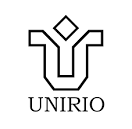 Centro de Letras e ArtesInstituto Villa-LobosCurso de Música-LicenciaturaA orientação acadêmicaA orientação acadêmica é uma ação de acompanhamento e orientação das atividades desenvolvidas pelos estudantes, durante o seu curso, no âmbito do ensino, da pesquisa e da extensão. Ela é própria dos docentes do curso de Música-Licenciatura.Tal atividade tem como objetivo geral favorecer a autonomia orientada e assistida do licenciando, promovendo a melhoria do seu desempenho acadêmico.Os objetivos específicos de tal atividade são:1) orientar o percurso discente quanto ao currículo do curso e às escolhas a serem feitas no âmbito do ensino, da pesquisa, da extensão e das atividades complementares;2) verificar e acompanhar o cumprimento, pelos licenciandos, das regras para a sua permanência no curso e, assim, prevenir o jubilamento;3) em caso de constatação de possível jubilamento, buscar a formalização de um acordo para a superação do quadro envolvendo a priorização de disciplinas a serem cursadas e prazos para a reversão da situação;4) estabelecer rotinas de acolhimento e atendimento mais geral do estudante em sua relação com o curso, pelas quais o orientador acadêmico faz a ligação com as instâncias pertinentes, notadamente com a Pró-Reitoria de Apoio ao Estudante (PRAE); e5) orientar a escolha das atividades complementares que possam contribuir com a formação do professor de música.A orientação acadêmica é atividade permanente e será desenvolvida por professores do curso, nesta ordem de prioridade:1º) integrantes do NDE do curso;2º) professores da área da Educação Musical; e, 3º) professores do curso de Música-Licenciatura que atenderem à solicitação da coordenação. A cada entrada de uma nova turma de licenciandos será determinado, pela coordenação do curso, o seu orientador acadêmico que ficará responsável por seu acompanhamento até a colação de grau. Estamos dando início à orientação acadêmica de maneira mais sistemática em 2021.2.A dinâmica de trabalho será apresentada pelos orientadores acadêmicos aos estudantes das turmas pelas quais estão responsáveis. Ou seja, os orientadores acadêmicos entrarão em contato com os estudantes para apresentar a sua sistemática de trabalho.As turmas listadas a seguir contam com os seguintes orientadores acadêmicos:O professor José Nunes Fernandes é o orientador acadêmico da turma 2022.2A professora Silvia Sobreira é a orientadora acadêmica da turma 2022.1O professor Avelino Romero é o orientador acadêmico da turma 2021.2As professoras Doriana Mendes e Lilia Justi serão as orientadoras acadêmicas da turma 2021.1O professor Luiz Eduardo Domingues é o orientador acadêmico da turma 2020.2A professora Adriana Miana é a orientadora acadêmica da turma 2020.1Os estudantes das turmas anteriores a 2020.1 contam com a orientação da coordenação do curso, atualmente professora Mônica Duarte. O agendamento de reunião visando orientação acadêmica deverá ser feito pelo endereço eletrônico coordenacao.musicalic@unirio.br.